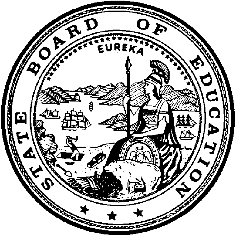 California Department of EducationExecutive OfficeSBE-005 (REV. 1/2018)General WaiverCalifornia State Board of Education
November 2023 Agenda
Item #W-09SubjectRequest by Leggett Valley Unified School District to waive California Education Code Section 45134(c), in which no person shall be employed in a classified position in school employment while he or she is receiving a retirement allowance under any retirement system by reason of prior school employment, to allow a retired individual, Sherrie Ebyam, to be employed in a classified position to train the new Business Manager.Waiver Number8-6-2023Type of ActionAction, ConsentSummary of the Issue(s)The Leggett Valley Unified School District (USD) is requesting a waiver of California Education Code (EC) Section 45134(c), to allow Sherrie Ebyam, a State Teachers’ Retirement System (STRS) retiree, to be appointed to a classified position to train the new Business Manager on a temporary basis.Authority for WaiverEC Section 33050RecommendationApproval: YesApproval with conditions: NoDenial: NoThe California Department of Education recommends the State Board of Education (SBE) approve the request by the Leggett Valley USD to waive EC Section 45134(c) for the period from June 1, 2023, through June 30, 2024.Summary of Key IssuesAn employee may continue to receive a retirement allowance while collecting a salary for work in classified service if EC Section 45134(c) is waived. The Leggett Valley USD is requesting a waiver to allow a retired CalSTRS individual, Sherrie Ebyam, to be appointed to a classified position to train the new Business Manager on a temporary basis.Ms. Ebyam retired from the district as a Business Manager and is available to train the new Business Manager, Ruby Arias, as she learns the responsibilities of her new role. Although Ms. Ebyam’s prior position was classified, she had elected to continue having her retirement go to CalSTRS after moving from a prior teaching position.Demographic Information: The Leggett Valley USD has a student population of 114, and is located in a rural area of Mendocino County.Because this is a general waiver, if the SBE decides to deny the waiver, it must cite one of the seven reasons in EC 33051(a), available at http://leginfo.legislature.ca.gov/faces/codes_displaySection.xhtml?lawCode=EDC&sectionNum=33051.Summary of Previous State Board of Education Discussion and ActionThe SBE previously approved requests from the Los Angeles USD to employ a STRS retiree in a classified staff assistant to a board member position, at the November 2, 2022 SBE meeting (W-01), from the Inglewood USD to employ a STRS retiree to a County Administrator position, at the May 18, 2023 SBE meeting (W-10), and from the Sanger USD to employ a STRS retiree to a classified bus driver position, at the July 11, 2018 SBE meeting (W-09).Fiscal Analysis (as appropriate)There is no statewide fiscal impact of this waiver approval.Attachment(s)Attachment 1: Summary Table (1 page)Attachment 2: Leggett Valley Unified School District General Waiver Request 8-6-2023 (2 pages). (Original waiver request is signed and on file in the Waiver Office.)Attachment 1: Summary TableCreated by California Department of Education
November 2023Attachment 2: Leggett Valley Unified School District General Waiver Request 8-6-2023California Department of EducationWAIVER SUBMISSION - GeneralCD Code: 2375218Waiver Number: 8-6-2023Active Year: 2023Date In: 6/27/2023 10:33:56 AMLocal Education Agency: Leggett Valley UnifiedAddress: 1 School WayLeggett, CA 95585Start: 6/1/2023End: 6/30/2024Waiver Renewal: NoPrevious Waiver Number:Previous SBE Approval Date:Waiver Topic: Other WaiversEd Code Title: Employment - Retirement System Ed Code Section: 45134(c)Ed Code Authority: 33050Education Code or CCR to Waive: (c) [No person shall be employed in school employment while he or she is receiving a retirement allowance under any retirement system] by reason of prior school employment, except that a person may be hired:Outcome Rationale: The Leggett Valley Unified School District is requesting a waiver of EC 45134(c), which states that a STRS retiree cannot return to work after retirement in a classified position. The district is seeking this waiver in order to hire Sherrie Ebyam. Ms. Ebyam is a STRS retiree who retired as a Business Manager. While the position she retired from was a classified position, she had a 372 on file electing to continue to have her retirement go to STRS after she moved from a prior teaching position.The district wishes to hire Ms. Ebyam as a trainer for the new Business Manager, Ruby Arias. This will only be a temporary position while Ms. Arias is learning the duties of her new role.Student Population: 114City Type: RuralPublic Hearing Date: 6/14/2023Public Hearing Advertised: On the website and posted at all school sites and the local post office.Local Board Approval Date: 6/21/2023Community Council Reviewed By: School Site CouncilCommunity Council Reviewed Date: 5/31/2023Community Council Objection: NoAudit Penalty Yes or No: NoCategorical Program Monitoring: NoSubmitted by: Ms. Sierra LaheraPosition: SuperintendentE-mail: sierralahera@leggett.k12.ca.us Telephone: 707-925-6285Bargaining Unit Date: 06/09/2023
Name: CSEA
Representative: Korina Sotelo
Title: President
Phone: 707-925-6285
Position: SupportCalifornia Education Code Section 45134(c)Waiver NumberDistrictPeriod of RequestBargaining Unit Representatives Consulted, Date and PositionPublic Hearing and Board DateAdvisory Committee Position8-6-2023Leggett Valley Unified School DistrictRequested:
June 1, 2023, to June 30, 2024Recommended:
June 1, 2023, to June 30, 2024California School Employees AssociationKorina Sotelo, Chapter PresidentJune 9, 2023SupportApproved:June 14, 2023School Site CouncilMay 31, 2023No objections